INDICAÇÃO Nº 4321/2017Sugere ao Poder Executivo Municipal a troca de lâmpadas na Rua Venezuela, próximo ao numero 420, no bairro Sartori, neste município.Excelentíssimo Senhor Prefeito Municipal, Nos termos do Art. 108 do Regimento Interno desta Casa de Leis, dirijo-me a Vossa Excelência para sugerir ao setor competente que, por intermédio do Setor competente, promova a manutenção da troca de lâmpadas na Rua Venezuela, próximo ao numero 420, no bairro Sartori, neste município. Justificativa:Este vereador foi procurado pela munícipe Maria Aparecida Bolonhês da Costa, solicitando a troca de lâmpada no referido local, pois a mesma já esta queimada há algum tempo, causando insegurança á população, já que os moradores trafegam pela via durante a madrugada, quando vão ao trabalho.Plenário “Dr. Tancredo Neves”, em 05 de Maio  de 2.017.JESUS VENDEDOR-Vereador / Vice Presidente-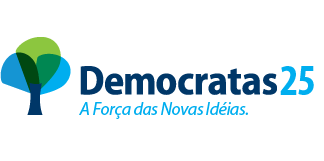 